                                                                              ПРОЄКТ    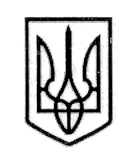                                                У К Р А Ї Н А                           СТОРОЖИНЕЦЬКА МІСЬКА РАДА ЧЕРНІВЕЦЬКОГО РАЙОНУ ЧЕРНІВЕЦЬКОЇ ОБЛАСТІВИКОНАВЧИЙ КОМІТЕТР І Ш Е Н Н Я  21 травня  2024 року                                                                           №                                                                                                           Розглянувши заяву гр. ************** та ***************, жителів          с. Давидівка, вул. ********, буд. ** про утворення прийомної сімʼї та влаштування на виховання та спільне проживання дитини, позбавленої батьківського піклування, керуючись  частиною 1 статті 34 Закону України «Про місцеве самоврядування в Україні», статтями 11, 12 Закону України «Про забезпечення організаційно-правових умов соціального захисту дітей-сиріт та дітей, позбавлених батьківського піклування», пунктом 40 Порядку провадження органами опіки та піклування діяльності, пов’язаної із захистом прав дитини,  Положенням про прийомну сімʼю, враховуючи рекомендації комісії з питань захисту прав дитини Сторожинецької міської ради від 15.05.2024 року № 11-43/2024 «Про   можливість утворення прийомної сім’ї на базі родини  ********** та ************, жителів с. Давидівка, та влаштування на виховання та спільне проживання дитини, позбавленої батьківського піклування, ********, уродженки м. Харків», діючи в інтересах дитини,виконавчий комітет міської ради вирішив:Утворити прийомну сімʼю на базі родини ************************* та ************************* (далі – прийомна сімʼя).Влаштувати до прийомної сімʼї на виховання та спільне проживання дитину, позбавлену батьківського піклування, *********************, ************ року народження.Продовження рішення виконавчого комітету міської ради № ____ від 21.05.2024 р.3. Уповноважити Сторожинецького міського голову на підписання договору про влаштування вищепойменованої дитини до прийомної сім'ї  на  виховання  та  спільне  проживання.4. Начальнику відділу соціального захисту населення Сторожинецької міської ради  Інні МУДРАК  забезпечити соціальний супровід прийомної сімʼї.Начальнику Служби у справах дітей Сторожинецької міської ради  Маріяну НИКИФОРЮКУ забезпечити здійснення контролю за станом утримання та виховання дитини в прийомній сімʼї.Начальнику відділу документообігу та контролю Миколі БАЛАНЮКУ забезпечити оприлюднення, у встановленому порядку даного рішення.Дане рішення набуває чинності з моменту його оприлюднення. Контроль за виконанням цього рішення покласти на першого заступника Сторожинецького міського голови  Ігоря БЕЛЕНЧУКА.Сторожинецький  міський  голова                                Ігор МАТЕЙЧУКВиконавець:НачальникСлужби у справах дітей				       Маріян НИКИФОРЮК              Погоджено:	Секретар міської ради                                                  Дмитро БОЙЧУКПерший заступникСторожинецького міського голови                             Ігор БЕЛЕНЧУКЗаступник Сторожинецького міського голови з питань цифрового розвитку, цифрових трансформацій, цифровізації та з оборонних питань                                                  Віталій ГРИНЧУКГоловний спеціаліст юридичного відділу                  Галина ОЛІЙНИКУповноважена особа з питань запобіганнята виявлення корупції у Сторожинецькійміській раді                                                                     Максим МЯЗІННачальник  відділудокументообігу та контролю                                        Микола БАЛАНЮКПро утворення прийомної сімʼї на базі родини ****************, та ***************, жителів с. Давидівка, та влаштування навиховання та спільне проживання дитини, позбавленої батьківського піклування, *********